Guía de trabajo autónomo 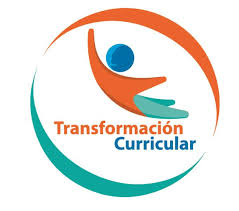 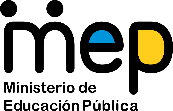 El trabajo autónomo es la capacidad de realizar tareas por nosotros mismos, sin necesidad de que nuestros/as docentes estén presentes. Contenido 6.1. Articulación.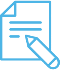 Me preparo para resolver la guía Pautas que debo verificar antes de iniciar mi trabajo.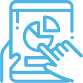 Voy a recordar lo aprendido en clase. 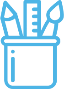  Pongo en práctica lo aprendido en claseInstrumento de procesoColoreo los recuadros que mejor describen mi desempeñoPh. D. Richard Navarro GarroAsesor nacional de EspañolCentro educativo: Educador/a: Nivel: segundo añoAsignatura: EspañolMateriales o recursos que voy a necesitarCelular con whatsaap (no necesario)Cuaderno, borrador, lápiz y lápices de color.¡Manos a la obra! 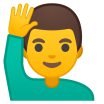 Estos son los materiales que requiero para emprender el trabajo y resolver las actividades: Celular, si es posible.Cuaderno, borrador, lápiz y lápices de color.Condiciones que debe tener el lugar donde voy a trabajar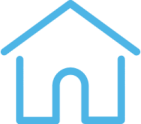 El espacio que elijo debe ser silencioso para evitar distracciones. Además, este debe estar limpio y cumplir con las medidas de higiene necesarias ante la situación sanitaria que enfrenta el país.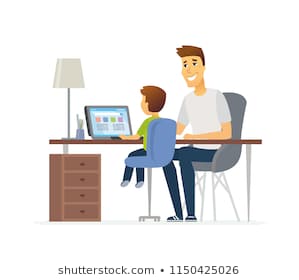 Tiempo en que se espera que realice la guía                       1 hora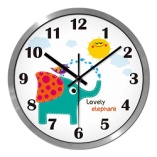 IndicacionesEste trabajo lo realizo con ayuda de mi familia. ActividadPreguntas para reflexionar y responderPrimer momento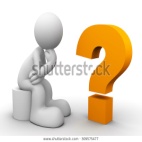 Reflexiono ¿Qué pienso que podría aprender hoy? comento mis ideas.¿Por qué debo escuchar atentamente las indicaciones?IndicacionesSigo con detenimiento cada instrucción.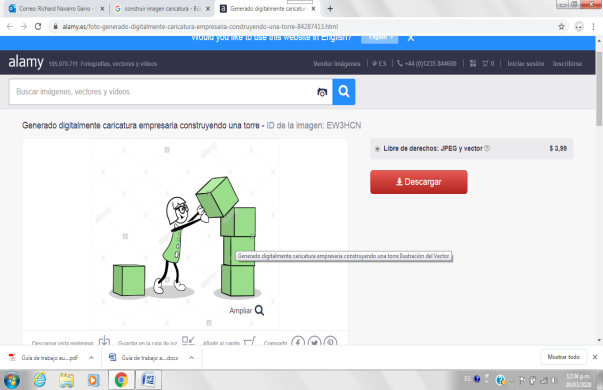 Construyo Finalmente…Observo que haya cumplido con todo lo solicitado en las actividades.Segundo momentoObservo y canto la siguiente canción: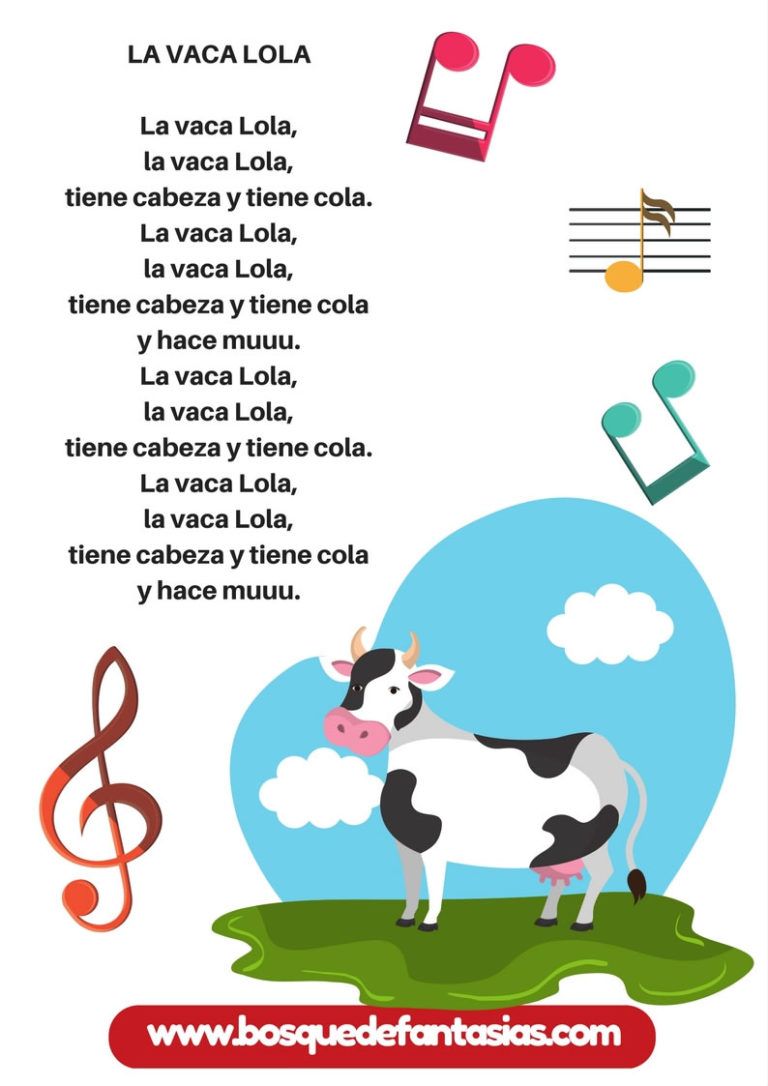 ¿Qué pienso que podría estar pasando en esta imagen?  Digo oralmente lo que pienso.Relato los aspectos que llamaron mi atención de esta canción y digo oralmente mis ideas.Ahora pienso: ¿Qué otras canciones sé?, ¿puedo cantarlas?Pienso! 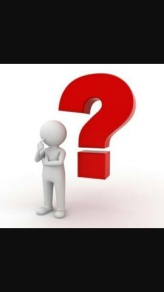 Tercer momento¡Muy bien! Ahora le invito a realizar el juego “Cantando mi canción”. ¡A disfrutar del juego!A partir de una imagen, voy a construir una canción oral.  Recuerda tomar en cuenta:Elegir un objeto o elemento.Decir características de ese objeto.Pensar en el sonido que produce.Por ejemplo:Objeto o elemento: un muñeco.Característica: guapo y de cartón.Pregunta: ¿qué hace?Construyo con esto mi canción: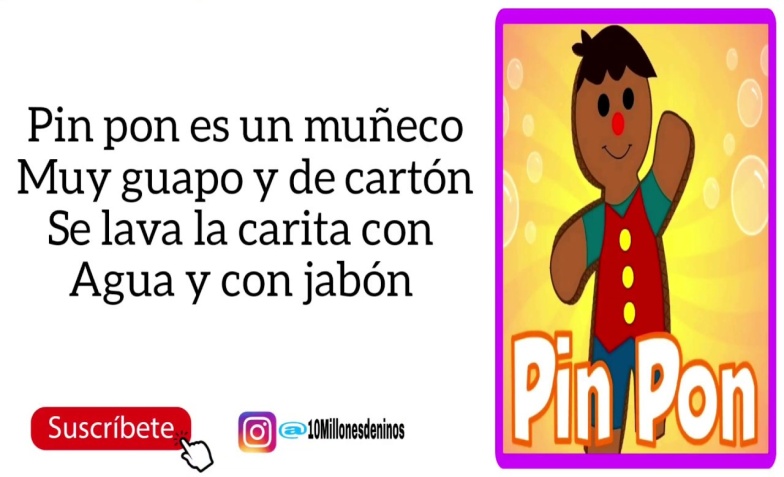  Ahora voy a realizar una canción. Dibujo en el siguiente recuadro el objeto de mi canción seleccionado:Dibujo mi el objeto de mi canciónResuelvo lo siguiente:Canto mi canción. ¡Excelente! Ahora la comparto con un familiar y lo invito a cantar conmigo.  Con ayuda del adulto, también puedo grabar mi canción en un audio de whatsaap y la comparto con un amigo por mensaje.¿Puedo hacer más canciones y cantarlas?  Juego con ellas oralmente y las digo a mis familiares y amigos por teléfono, con el uso de audios  del whatsaap.  Escucho las respuestas de mis familiares y amigos y las comento con mi familia.Indicaciones o preguntas para auto regularse y evaluarseReflexiono acerca de lo siguiente:¿Qué aprendí con este juego?, ¡lo comento en forma oral!¿Me gustaría realizar más canciones?  ¿Por qué?Con el trabajo autónomo voy a aprender a aprender Con el trabajo autónomo voy a aprender a aprender Reviso las acciones realizadas durante la construcción del trabajo.  Marco una X encima de cada símbolo al responder las siguientes preguntas Reviso las acciones realizadas durante la construcción del trabajo.  Marco una X encima de cada símbolo al responder las siguientes preguntas ¿Escuche las  indicaciones con detenimiento?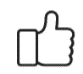 ¿Di oralmente mis respuestas con claridad?¿Realicé cada uno de los pasos del juego  “mi canción”,  en orden?¿Compartí  las canciones oralmente con mis familiares y amigos?¿Canté mis canciones con fluidez?Con el trabajo autónomo voy a aprender a aprenderCon el trabajo autónomo voy a aprender a aprenderValoro lo realizado al terminar por completo el trabajo.Marca una X encima de cada símbolo al responder las siguientes preguntasValoro lo realizado al terminar por completo el trabajo.Marca una X encima de cada símbolo al responder las siguientes preguntas¿Ejecuté todas las actividades que se me presentaron?¿Recité oralmente mi canción?¿Escribí y dibujé la canción solicitada?¿Me siento satisfecho con el trabajo que realicé?Menciono oralmente cuál fue la parte favorita del trabajo realizado:___________________________________________________________________________________________________________________________________________________________________________________________________________________________________________________________________________Comento oralmente: ¿Qué puedo mejorar, la próxima vez que realice la guía de trabajo autónomo?_________________________________________________________________________________________Recuerdo colocar esta actividad en tu folder de evidencias.Menciono oralmente cuál fue la parte favorita del trabajo realizado:___________________________________________________________________________________________________________________________________________________________________________________________________________________________________________________________________________Comento oralmente: ¿Qué puedo mejorar, la próxima vez que realice la guía de trabajo autónomo?_________________________________________________________________________________________Recuerdo colocar esta actividad en tu folder de evidencias.Indicadores del aprendizaje esperadoInicialIntermedioAvanzadoSigo indicaciones básicas para realizar una manifestación del lenguaje oral (canción). Indico aspectos básicos (objeto y características) para realizar mi canción. Aludo, de forma general, a los temas de mi canción. Efectúa mi canción en forma oral y con fluidez. Formulo esquemas para realizar una manifestación del lenguaje oral (canción).Menciono ideas que esquematizan el tema para la manifestación de mi canción.Asocio ideas del esquema inicial con la estructura que tendrá mi canción. Preciso los pasos para realizar una manifestación del lenguaje oral (canción).